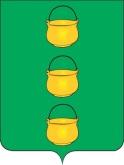 ГЛАВА
 ГОРОДСКОГО ОКРУГА КОТЕЛЬНИКИ
 МОСКОВСКОЙ ОБЛАСТИПОСТАНОВЛЕНИЕ31.07.2020 №520-ПГг. КотельникиО внесении изменений в постановление главы городского округа Котельники Московской области от 20.09.2019 № 669-ПГ «Об утверждении муниципальной программы «Формирование современной комфортной городской среды» и досрочном завершении реализации муниципальной программы «Формирование современной комфортной городской среды городского округа Котельники Московской области» на 2018-2022 годы»»Руководствуясь статьей 179 Бюджетного кодекса Российской Федерации, Федеральным законом от 06.10.2003 № 131-ФЗ «Об общих принципах организации местного самоуправления в Российской Федерации», постановлением главы городского округа Котельники Московской области от 02.07.2014 № 606-ПГ «Об утверждении порядка разработки, реализации и оценки эффективности муниципальных программ городского округа Котельники Московской области» (в редакции постановлений главы городского округа Котельники Московской области от 24.11.2017 № 633-ПГ, от 13.09.2018 № 792-ПГ) и постановлением администрации городского округа Котельники Московской области от 23.09.2016 № 2170-ПА  «Об утверждении перечня муниципальных программ, реализуемых на территории городского округа Котельники Московской области» (в редакции постановлений  главы городского округа Котельники Московской области от 15.09.2017 № 436-ПГ, от 24.11.2017 № 633-ПГ),  постановляю:1. Внести в постановление главы городского округа Котельники Московской области от 20.09.2019 № 669-ПГ «Об утверждении муниципальной программы «Формирование современной комфортной городской среды и досрочном завершении реализации муниципальной программы «Формирование современной комфортной городской среды городского округа Котельники Московской области» на 2018-2022 годы»» (в редакции постановлений главы городского округа Котельники Московской области от 22.01.2020 №16-ПГ, от 18.02.2020 №105-ПГ, от 19.03.2020 №169-ПГ, от 07.04.2020 №228-ПГ, от 18.05.2020 №320-ПГ, от 03.06.2020 №381-ПГ) следующие изменения:1.1. Паспорт муниципальной программы «Формирование современной комфортной городской среды» изложить в новой редакции (приложение 1 к настоящему постановлению);1.2. Паспорт муниципальной подпрограммы «Комфортная городская среда» муниципальной программы «Формирование современной комфортной городской среды» изложить в новой редакции (приложение 2 к настоящему постановлению);1.3. Приложение 1 к муниципальной подпрограмме «Комфортная городская среда» «Перечень мероприятий муниципальной подпрограммы «Комфортная городская среда»» изложить в новой редакции (приложение 3 к настоящему постановлению);1.4. Паспорт муниципальной подпрограммы «Благоустройство территорий» муниципальной программы «Формирование современной комфортной городской среды» изложить в новой редакции (приложение 4 к настоящему постановлению);1.5. Приложение 1 к муниципальной подпрограмме «Благоустройство территорий» «Перечень мероприятий муниципальной подпрограммы «Благоустройство территорий» изложить в новой редакции (приложение 5 к настоящему постановлению);1.6. Паспорт муниципальной подпрограммы «Создание условий для обеспечения комфортного проживания жителей в многоквартирных домах» программы «Формирование современной комфортной городской среды» изложить в новой редакции (приложение 6 к настоящему постановлению);1.7. Приложение 1 к подпрограмме «Создание условий для обеспечения комфортного проживания жителей в многоквартирных домах» «Перечень мероприятий муниципальной подпрограммы «Создание условий для обеспечения комфортного проживания жителей в многоквартирных домах» изложить в новой редакции (приложение 7 к настоящему постановлению).1.8. Приложение 5 к муниципальной программе «Формирование современной комфортной городской среды» «Адресный перечень общественных территорий и дворовых территорий, подлежащих благоустройству» изложить в новой редакции (приложение 8 к настоящему постановлению).2. . Отделу информационного обеспечения управления внутренней политики МКУ «Развитие Котельники» обеспечить официальное опубликование настоящего постановления в газете «Котельники Сегодня» и разместить на Интернет-портале городского округа Котельники Московской области в сети «Интернет».3. Назначить ответственного за исполнения настоящего распоряжения начальника управления благоустройства И.А. Жаркова.4. Контроль за выполнением настоящего постановления возложить на заместителя главы администрации городского округа Котельники Московской области С.Н. Джеглава.Глава городского округаКотельники Московской области	 				                С.А. ЖигалкинПриложение 1к постановлению главы городского округа Котельники Московской области от 31.07.2020 № 520-ПГПаспорт муниципальной программы«Формирование современной комфортной городской среды»Начальник управления благоустройства                                                                                                                          И.А. ЖарковПриложение 2к постановлению главы городского округа Котельники Московской области от 31.07.2020 № 520-ПГПриложение 1 к муниципальной программе «Формирование современной комфортной городской среды»	Паспорт муниципальной подпрограммы I«Комфортная городская среда»Начальник управления благоустройства                                                                                                                                           И.А. ЖарковПриложение 3к постановлению главы городского округа Котельники Московской области от 31.07.2020 № 520-ПГПриложение  1к муниципальной подпрограмме «Комфортная городская среда» Перечень мероприятий муниципальной подпрограммы «Комфортная городская среда» Начальник управления благоустройства                                                                                                                                 И.А. ЖарковПриложение 4к постановлению главы городского округа Котельники Московской области от 31.07.2020 № 520-ПГПриложение 2к муниципальной программе «Формирование современной комфортной городской среды»Паспорт муниципальной подпрограммы II«Благоустройство территорий»Начальник управления благоустройства                                                                                                                                 И.А. ЖарковПриложение 5к постановлению главы городского округа Котельники Московской области От 31.07.2020 № 520-ПГПриложение  1 к муниципальной подпрограмме «Благоустройство территорий»Перечень мероприятий муниципальной подпрограммы «Благоустройство территорий»Начальник управления благоустройства                                                                                                                                              И.А. ЖарковПриложение 6к постановлению главы городского округа Котельники Московской области от 31.07.2020 № 520-ПГПриложение  3к муниципальной программе «Формирование современной комфортной городской среды»Паспорт муниципальной подпрограммы III«Создание условий для обеспечения комфортного проживания жителей в многоквартирных домах»Начальник управления жилищно-коммунальной инфраструктуры                                                                                Л.И. ВизаулинаПриложение 7к постановлению главы городского округа Котельники Московской области от 31.07.2020 № 520-ПГПриложение 1 к муниципальной подпрограмме «Создание условий для обеспечения комфортного проживания жителей в многоквартирных домах»Перечень мероприятий муниципальной подпрограммы «Создание условий для обеспечения комфортного проживания жителей в многоквартирных домах»Начальник управления жилищно-коммунальной инфраструктуры                                                                                Л.И. ВизаулинаПриложение 8к постановлению главы городского округа Котельники Московской области от 31.07.2020 № 520-ПГПриложение 5к муниципальной программе «Формирование современной комфортной городской среды на 2018-2022 годы»Адресный перечень общественных территорий городского округа Котельники Московской области, сформированный по результатам голосования на портале «Добродел» для выполнения работ по благоустройству территорий в 2020-2024 годахАдресный перечень дворовых территорий, включенных в план по комплексному благоустройству дворовых территорий на 2020 годИтоги рейтингового голосования по выбору функционального наполнения общественной территории на 2021 год.Координатор муниципальной программы Заместитель главы администрации городского округа Котельники – С.Н. ДжеглавЗаместитель главы администрации городского округа Котельники – С.Н. ДжеглавЗаместитель главы администрации городского округа Котельники – С.Н. ДжеглавЗаместитель главы администрации городского округа Котельники – С.Н. ДжеглавЗаместитель главы администрации городского округа Котельники – С.Н. ДжеглавЗаместитель главы администрации городского округа Котельники – С.Н. ДжеглавМуниципальный заказчик муниципальной программыАдминистрация городского округа Котельники Московской областиАдминистрация городского округа Котельники Московской областиАдминистрация городского округа Котельники Московской областиАдминистрация городского округа Котельники Московской областиАдминистрация городского округа Котельники Московской областиАдминистрация городского округа Котельники Московской областиЦель муниципальной программыСоздание условий для повышения уровня жизни населения на территории городского округаСоздание условий для повышения уровня жизни населения на территории городского округаСоздание условий для повышения уровня жизни населения на территории городского округаСоздание условий для повышения уровня жизни населения на территории городского округаСоздание условий для повышения уровня жизни населения на территории городского округаСоздание условий для повышения уровня жизни населения на территории городского округаПеречень подпрограммПодпрограмма I «Комфортная городская среда»Подпрограмма II «Благоустройство территорий»Подпрограмма III «Создание условий для обеспечения комфортного проживания жителей в многоквартирных домах» Подпрограмма I «Комфортная городская среда»Подпрограмма II «Благоустройство территорий»Подпрограмма III «Создание условий для обеспечения комфортного проживания жителей в многоквартирных домах» Подпрограмма I «Комфортная городская среда»Подпрограмма II «Благоустройство территорий»Подпрограмма III «Создание условий для обеспечения комфортного проживания жителей в многоквартирных домах» Подпрограмма I «Комфортная городская среда»Подпрограмма II «Благоустройство территорий»Подпрограмма III «Создание условий для обеспечения комфортного проживания жителей в многоквартирных домах» Подпрограмма I «Комфортная городская среда»Подпрограмма II «Благоустройство территорий»Подпрограмма III «Создание условий для обеспечения комфортного проживания жителей в многоквартирных домах» Подпрограмма I «Комфортная городская среда»Подпрограмма II «Благоустройство территорий»Подпрограмма III «Создание условий для обеспечения комфортного проживания жителей в многоквартирных домах» Источники финансирования муниципальной программы,в том числе по годам Расходы (тыс. рублей)Расходы (тыс. рублей)Расходы (тыс. рублей)Расходы (тыс. рублей)Расходы (тыс. рублей)Расходы (тыс. рублей)Источники финансирования муниципальной программы,в том числе по годам Всего2020 год2021 год2022 год2023 год2024 годСредства бюджета Московской области125895,54114821,641073,91000000Средства федерального бюджета83957,7043426,440531,300Средства бюджета городского округа Котельники731867,88186073,78134094,1144100133800133800Внебюджетные источники312931290000Всего, в том числе по годам:944850,12304024,42178594,4194631,3133800133800Муниципальной заказчик подпрограммыАдминистрация городского округа Котельники Московской областиАдминистрация городского округа Котельники Московской областиАдминистрация городского округа Котельники Московской областиАдминистрация городского округа Котельники Московской областиАдминистрация городского округа Котельники Московской областиАдминистрация городского округа Котельники Московской областиАдминистрация городского округа Котельники Московской областиАдминистрация городского округа Котельники Московской областиИсточники финансирования подпрограммы по годам реализации и главным распорядителям бюджетных средств, в том числе по годам:Главный распорядитель бюджетных средствИсточникфинансированияРасходы (тыс. рублей)Расходы (тыс. рублей)Расходы (тыс. рублей)Расходы (тыс. рублей)Расходы (тыс. рублей)Расходы (тыс. рублей)Источники финансирования подпрограммы по годам реализации и главным распорядителям бюджетных средств, в том числе по годам:Главный распорядитель бюджетных средствИсточникфинансированияИтого2020 год2021 год2022 год2023 год2024 годИсточники финансирования подпрограммы по годам реализации и главным распорядителям бюджетных средств, в том числе по годам:Главный распорядитель бюджетных средствВсего, в том числе340784,45167326,7560726,478131,31730017300Источники финансирования подпрограммы по годам реализации и главным распорядителям бюджетных средств, в том числе по годам:Администрация городского округа Котельники Московской областиМинистерство благоустройства МосковскойобластиСредства бюджета Московской области122248,88112248,8801000000Источники финансирования подпрограммы по годам реализации и главным распорядителям бюджетных средств, в том числе по годам:Администрация городского округа Котельники Московской областиМинистерство благоустройства МосковскойобластиСредства федерального бюджета83957,7043426,440531,300Источники финансирования подпрограммы по годам реализации и главным распорядителям бюджетных средств, в том числе по годам:Администрация городского округа Котельники Московской областиМинистерство благоустройства МосковскойобластиСредства бюджета городского округа Котельники134577,8755077,8717300276001730017300Источники финансирования подпрограммы по годам реализации и главным распорядителям бюджетных средств, в том числе по годам:Администрация городского округа Котельники Московской областиМинистерство благоустройства МосковскойобластиВнебюджетные источники000000Мероприятие подпрограммыСроки исполнения мероприятияИсточники финансирования Всего (тыс. руб.)Объем финансирования по годам (тыс. руб.)Объем финансирования по годам (тыс. руб.)Объем финансирования по годам (тыс. руб.)Объем финансирования по годам (тыс. руб.)Объем финансирования по годам (тыс. руб.)Ответ-ственный за выполне-ние мероприя-тия программыРезуль-таты выполне-ния мероприя-тий подпро-граммыМероприятие подпрограммыСроки исполнения мероприятияИсточники финансирования Всего (тыс. руб.)2020 год2021 год2022 год2023 год2024 годОтвет-ственный за выполне-ние мероприя-тия программыРезуль-таты выполне-ния мероприя-тий подпро-граммы234678910111213Основное мероприятие 1 «Благоустройство общественных территорий муниципальных образований Московской области»2020 – 2024 годыИтого39249,1226049,123300330033003300Управле-ние благо-устройстваОсновное мероприятие 1 «Благоустройство общественных территорий муниципальных образований Московской области»2020 – 2024 годыСредства бюджета Московской области000000Управле-ние благо-устройстваОсновное мероприятие 1 «Благоустройство общественных территорий муниципальных образований Московской области»2020 – 2024 годыСредства федерального бюджета 000000Управле-ние благо-устройстваОсновное мероприятие 1 «Благоустройство общественных территорий муниципальных образований Московской области»2020 – 2024 годыСредства бюджета городского округа 39249,1226049,123300330033003300Управле-ние благо-устройстваОсновное мероприятие 1 «Благоустройство общественных территорий муниципальных образований Московской области»2020 – 2024 годыВнебюджетные источники000000Управле-ние благо-устройстваМероприятие 4Комплексное благоустройство территорий муниципальных образований Московской области2020 – 2024 годыИтого37999,1224799,123300330033003300Управле-ние благо-устройстваМероприятие 4Комплексное благоустройство территорий муниципальных образований Московской области2020 – 2024 годыСредства бюджета Московской области000000Управле-ние благо-устройстваМероприятие 4Комплексное благоустройство территорий муниципальных образований Московской области2020 – 2024 годыСредства федерального бюджета 000000Управле-ние благо-устройстваМероприятие 4Комплексное благоустройство территорий муниципальных образований Московской области2020 – 2024 годыСредства бюджета городского округа 37999,1224799,123300330033003300Управле-ние благо-устройстваМероприятие 4Комплексное благоустройство территорий муниципальных образований Московской области2020 – 2024 годыВнебюджетные источники000000Управле-ние благо-устройстваМероприятие 6Устройство контейнерных площадокИтого50500000Управле-ние благо-устройстваМероприятие 6Устройство контейнерных площадокСредства бюджета Московской области000000Управле-ние благо-устройстваМероприятие 6Устройство контейнерных площадокСредства федерального бюджета 000000Управле-ние благо-устройстваМероприятие 6Устройство контейнерных площадокСредства бюджета городского округа 50500000Управле-ние благо-устройстваМероприятие 6Устройство контейнерных площадокВнебюджетные источники000000Управле-ние благо-устройстваМероприятие 12Устройство и капитальный ремонт электросетевого хозяйства, систем наружного освещения в рамках реализации проекта "Светлый город" за счет средств местного бюджетаИтого120012000000Управле-ние благо-устройстваМероприятие 12Устройство и капитальный ремонт электросетевого хозяйства, систем наружного освещения в рамках реализации проекта "Светлый город" за счет средств местного бюджетаСредства бюджета Московской области000000Управле-ние благо-устройстваМероприятие 12Устройство и капитальный ремонт электросетевого хозяйства, систем наружного освещения в рамках реализации проекта "Светлый город" за счет средств местного бюджетаСредства федерального бюджета 000000Управле-ние благо-устройстваМероприятие 12Устройство и капитальный ремонт электросетевого хозяйства, систем наружного освещения в рамках реализации проекта "Светлый город" за счет средств местного бюджетаСредства бюджета городского округа 120012000000Управле-ние благо-устройстваМероприятие 12Устройство и капитальный ремонт электросетевого хозяйства, систем наружного освещения в рамках реализации проекта "Светлый город" за счет средств местного бюджетаВнебюджетные источники000000Управле-ние благо-устройстваОсновное мероприятие F2. Федеральный проект «Формирование комфортной городской среды»2020 – 2024 годыИтого301535,33141277,6357426,474831,31400014000Управле-ние благо-устройстваОсновное мероприятие F2. Федеральный проект «Формирование комфортной городской среды»2020 – 2024 годыСредства бюджета Московской области122248,88112248,8801000000Управле-ние благо-устройстваОсновное мероприятие F2. Федеральный проект «Формирование комфортной городской среды»2020 – 2024 годыСредства федерального бюджета 83957,7043426,440531,300Управле-ние благо-устройстваОсновное мероприятие F2. Федеральный проект «Формирование комфортной городской среды»2020 – 2024 годыСредства бюджета городского округа 301535,33141277,6357426,474831,31400014000Управле-ние благо-устройстваОсновное мероприятие F2. Федеральный проект «Формирование комфортной городской среды»2020 – 2024 годыВнебюджетные источники000000Управле-ние благо-устройстваМероприятие 7 Реализация программ формирования современной городской среды в части достижения основного результата по благоустройству общественных территорийИтого226409,86126152,1647426,444831,340004000Управле-ние благо-устройстваМероприятие 7 Реализация программ формирования современной городской среды в части достижения основного результата по благоустройству общественных территорийСредства бюджета Московской области99029,4499029,440000Управле-ние благо-устройстваМероприятие 7 Реализация программ формирования современной городской среды в части достижения основного результата по благоустройству общественных территорийСредства федерального бюджета 83957,7043426,440531,300Управле-ние благо-устройстваМероприятие 7 Реализация программ формирования современной городской среды в части достижения основного результата по благоустройству общественных территорийСредства бюджета городского округа 43422,7227122,724000430040004000Управле-ние благо-устройстваМероприятие 7 Реализация программ формирования современной городской среды в части достижения основного результата по благоустройству общественных территорийВнебюджетные источники000000Управле-ние благо-устройстваМероприятие 8 Ремонт дворовых территорийИтого8559,818559,810000Управле-ние благо-устройстваМероприятие 8 Ремонт дворовых территорийСредства бюджета Московской области6719,446719,440000Управле-ние благо-устройстваМероприятие 8 Ремонт дворовых территорийСредства федерального бюджета 000000Управле-ние благо-устройстваМероприятие 8 Ремонт дворовых территорийСредства бюджета городского округа 1840,371840,370000Управле-ние благо-устройстваМероприятие 8 Ремонт дворовых территорийВнебюджетные источники000000Управле-ние благо-устройстваМероприятие 12 Создание новых и (или) благоустройство существующих парков культуры и отдыха2020 – 2024 годыИтого20000002000000Управле-ние благо-устройстваМероприятие 12 Создание новых и (или) благоустройство существующих парков культуры и отдыха2020 – 2024 годыСредства бюджета Московской области10000001000000Управле-ние благо-устройстваМероприятие 12 Создание новых и (или) благоустройство существующих парков культуры и отдыха2020 – 2024 годыСредства федерального бюджета 000000Управле-ние благо-устройстваМероприятие 12 Создание новых и (или) благоустройство существующих парков культуры и отдыха2020 – 2024 годыСредства бюджета городского округа 10000001000000Управле-ние благо-устройстваМероприятие 12 Создание новых и (или) благоустройство существующих парков культуры и отдыха2020 – 2024 годыВнебюджетные источники000000Управле-ние благо-устройстваМероприятие 15 Обустройство и установка детских игровых площадок на территории муниципальных образований Московской области2020 – 2024 годыИтого46565,666565,6610000100001000010000Управле-ние благо-устройстваМероприятие 15 Обустройство и установка детских игровых площадок на территории муниципальных образований Московской области2020 – 2024 годыСредства бюджета Московской области650065000000Управле-ние благо-устройстваМероприятие 15 Обустройство и установка детских игровых площадок на территории муниципальных образований Московской области2020 – 2024 годыСредства федерального бюджета 000000Управле-ние благо-устройстваМероприятие 15 Обустройство и установка детских игровых площадок на территории муниципальных образований Московской области2020 – 2024 годыСредства бюджета городского округа 40065,6665,6610000100001000010000Управле-ние благо-устройстваМероприятие 15 Обустройство и установка детских игровых площадок на территории муниципальных образований Московской области2020 – 2024 годыВнебюджетные источники000000Управле-ние благо-устройстваВСЕГО2020 – 2024 годыИтого340784,45167326,7560726,478131,317300173002020 – 2024 годыСредства бюджета Московской области122248,88112248,88010000002020 – 2024 годыСредства федерального бюджета 83957,7043426,440531,3002020 – 2024 годыСредства бюджета городского округа 134577,8755077,87173002760017300173002020 – 2024 годыВнебюджетные источники000000Муниципальной заказчик подпрограммы Администрация городского округа Котельники Московской областиАдминистрация городского округа Котельники Московской областиАдминистрация городского округа Котельники Московской областиАдминистрация городского округа Котельники Московской областиАдминистрация городского округа Котельники Московской областиАдминистрация городского округа Котельники Московской областиАдминистрация городского округа Котельники Московской областиАдминистрация городского округа Котельники Московской областиИсточники финансирования подпрограммы по годам реализации и главным распорядителям бюджетных средств, в том числе по годам:Главный распорядитель бюджетных средствИсточникфинансированияРасходы (тыс. рублей)Расходы (тыс. рублей)Расходы (тыс. рублей)Расходы (тыс. рублей)Расходы (тыс. рублей)Расходы (тыс. рублей)Источники финансирования подпрограммы по годам реализации и главным распорядителям бюджетных средств, в том числе по годам:Главный распорядитель бюджетных средствИсточникфинансированияИтого 2020 год2021 год2022 год2023 год2024 годИсточники финансирования подпрограммы по годам реализации и главным распорядителям бюджетных средств, в том числе по годам:Администрация городского округа Котельники Московской областиВсего, в том числе596291,22130291,22116500116500116500116500Источники финансирования подпрограммы по годам реализации и главным распорядителям бюджетных средств, в том числе по годам:Администрация городского округа Котельники Московской областиСредства бюджета Московской области000000Источники финансирования подпрограммы по годам реализации и главным распорядителям бюджетных средств, в том числе по годам:Администрация городского округа Котельники Московской областиСредства федерального бюджета000000Источники финансирования подпрограммы по годам реализации и главным распорядителям бюджетных средств, в том числе по годам:Администрация городского округа Котельники Московской областиСредства бюджета городского округа Котельники596291,22130291,22116500116500116500116500Источники финансирования подпрограммы по годам реализации и главным распорядителям бюджетных средств, в том числе по годам:Администрация городского округа Котельники Московской областиВнебюджетные источники000000Мероприятие подпрограммыСроки испол-нения меро-прия-тияИсточники финансирования Всего (тыс. руб.)Объем финансирования по годам (тыс. руб.)Объем финансирования по годам (тыс. руб.)Объем финансирования по годам (тыс. руб.)Объем финансирования по годам (тыс. руб.)Объем финансирования по годам (тыс. руб.)Ответственный за выполнение мероприятия программыРезультаты выполнения мероприя-тий подпро-граммыМероприятие подпрограммыСроки испол-нения меро-прия-тияИсточники финансирования Всего (тыс. руб.)2020 год2021 год2022 год2023 год2024 годОтветственный за выполнение мероприятия программыРезультаты выполнения мероприя-тий подпро-граммы234678910111213Основное мероприятие 1 Обеспечение комфортной среды проживания на территории муниципального образования2020-2024 годыИтого596291,22130291,22116500116500116500116500Управление благо-устройства/ Управление жилищно-коммуналь-ной инфраструк-турыОсновное мероприятие 1 Обеспечение комфортной среды проживания на территории муниципального образования2020-2024 годыСредства бюджета Московской области000000Управление благо-устройства/ Управление жилищно-коммуналь-ной инфраструк-турыОсновное мероприятие 1 Обеспечение комфортной среды проживания на территории муниципального образования2020-2024 годыСредства федерального бюджета 000000Управление благо-устройства/ Управление жилищно-коммуналь-ной инфраструк-турыОсновное мероприятие 1 Обеспечение комфортной среды проживания на территории муниципального образования2020-2024 годыСредства бюджета городского округа 596291,22130291,22116500116500116500116500Управление благо-устройства/ Управление жилищно-коммуналь-ной инфраструк-турыОсновное мероприятие 1 Обеспечение комфортной среды проживания на территории муниципального образования2020-2024 годыВнебюджетные источники000000Управление благо-устройства/ Управление жилищно-коммуналь-ной инфраструк-турыМероприятие 1 Содержание, ремонт объектов благоустройства, в т.ч. озеленение территорий2020-2024 годыИтого21632,019632,013000300030003000Управление благо-устройстваМероприятие 1 Содержание, ремонт объектов благоустройства, в т.ч. озеленение территорий2020-2024 годыСредства бюджета Московской области000000Управление благо-устройстваМероприятие 1 Содержание, ремонт объектов благоустройства, в т.ч. озеленение территорий2020-2024 годыСредства федерального бюджета 000000Управление благо-устройстваМероприятие 1 Содержание, ремонт объектов благоустройства, в т.ч. озеленение территорий2020-2024 годыСредства бюджета городского округа 21632,019632,013000300030003000Управление благо-устройстваМероприятие 1 Содержание, ремонт объектов благоустройства, в т.ч. озеленение территорий2020-2024 годыВнебюджетные источники000000Управление благо-устройстваМероприятие 2 Содержание, ремонт и восстановление уличного освещения2020-2024 годыИтого80809,2118809,2115500155001550015500Управление благо-устройстваМероприятие 2 Содержание, ремонт и восстановление уличного освещения2020-2024 годыСредства бюджета Московской области000000Управление благо-устройстваМероприятие 2 Содержание, ремонт и восстановление уличного освещения2020-2024 годыСредства федерального бюджета 000000Управление благо-устройстваМероприятие 2 Содержание, ремонт и восстановление уличного освещения2020-2024 годыСредства бюджета городского округа 80809,2118809,2115500155001550015500Управление благо-устройстваМероприятие 2 Содержание, ремонт и восстановление уличного освещения2020-2024 годыВнебюджетные источники000000Управление благо-устройстваМероприятие 3 Организация благоустройства территории городского округа в части ремонта асфальтового покрытия дворовых территорий2020-2024 годыИтого2010081003000300030003000Управление благо-устройстваМероприятие 3 Организация благоустройства территории городского округа в части ремонта асфальтового покрытия дворовых территорий2020-2024 годыСредства бюджета Московской области000000Управление благо-устройстваМероприятие 3 Организация благоустройства территории городского округа в части ремонта асфальтового покрытия дворовых территорий2020-2024 годыСредства федерального бюджета 000000Управление благо-устройстваМероприятие 3 Организация благоустройства территории городского округа в части ремонта асфальтового покрытия дворовых территорий2020-2024 годыСредства бюджета городского округа 2010081003000300030003000Управление благо-устройстваМероприятие 3 Организация благоустройства территории городского округа в части ремонта асфальтового покрытия дворовых территорий2020-2024 годыВнебюджетные источники000000Управление благо-устройстваМероприятие 4 Расходы на обеспечение деятельности (оказание услуг) муниципальных учреждений в сфере благоустройства2020-2024 годыИтого4737509375095000950009500095000Управление благо-устройстваМероприятие 4 Расходы на обеспечение деятельности (оказание услуг) муниципальных учреждений в сфере благоустройства2020-2024 годыСредства бюджета Московской области000000Управление благо-устройстваМероприятие 4 Расходы на обеспечение деятельности (оказание услуг) муниципальных учреждений в сфере благоустройства2020-2024 годыСредства федерального бюджета 000000Управление благо-устройстваМероприятие 4 Расходы на обеспечение деятельности (оказание услуг) муниципальных учреждений в сфере благоустройства2020-2024 годыСредства бюджета городского округа 4737509375095000950009500095000Управление благо-устройстваМероприятие 4 Расходы на обеспечение деятельности (оказание услуг) муниципальных учреждений в сфере благоустройства2020-2024 годыВнебюджетные источники000000Управление благо-устройстваВСЕГО2020-2024 годыИтого596291,22130291,221165001165001165001165002020-2024 годыСредства бюджета Московской области0000002020-2024 годыСредства федерального бюджета 0000002020-2024 годыСредства бюджета городского округа 596291,22130291,221165001165001165001165002020-2024 годыВнебюджетные источники000000Муниципальной заказчик подпрограммы Администрация городского округа Котельники Московской областиАдминистрация городского округа Котельники Московской областиАдминистрация городского округа Котельники Московской областиАдминистрация городского округа Котельники Московской областиАдминистрация городского округа Котельники Московской областиАдминистрация городского округа Котельники Московской областиАдминистрация городского округа Котельники Московской областиАдминистрация городского округа Котельники Московской областиИсточники финансирования подпрограммы по годам реализации и главным распорядителям бюджетных средств, в том числе по годамГлавный распорядитель бюджетных средствИсточникфинансированияРасходы (тыс. рублей)Расходы (тыс. рублей)Расходы (тыс. рублей)Расходы (тыс. рублей)Расходы (тыс. рублей)Расходы (тыс. рублей)Источники финансирования подпрограммы по годам реализации и главным распорядителям бюджетных средств, в том числе по годамГлавный распорядитель бюджетных средствИсточникфинансированияИтого 2020 год2021 год2022 год2023 год2024 годИсточники финансирования подпрограммы по годам реализации и главным распорядителям бюджетных средств, в том числе по годамАдминистрация городского округа Котельники Московской областиМинистерство жилищно-коммунального хозяйстваВсего, в том числе7774,456406,451368000Источники финансирования подпрограммы по годам реализации и главным распорядителям бюджетных средств, в том числе по годамАдминистрация городского округа Котельники Московской областиМинистерство жилищно-коммунального хозяйстваСредства бюджета Московской области3646,662572,761073,9000Источники финансирования подпрограммы по годам реализации и главным распорядителям бюджетных средств, в том числе по годамАдминистрация городского округа Котельники Московской областиМинистерство жилищно-коммунального хозяйстваСредства федерального бюджета000000Источники финансирования подпрограммы по годам реализации и главным распорядителям бюджетных средств, в том числе по годамАдминистрация городского округа Котельники Московской областиМинистерство жилищно-коммунального хозяйстваСредства бюджета городского округа Котельники998,79704,69294,1000Источники финансирования подпрограммы по годам реализации и главным распорядителям бюджетных средств, в том числе по годамАдминистрация городского округа Котельники Московской областиМинистерство жилищно-коммунального хозяйстваВнебюджетные источники312931290000Мероприятие подпрограммыСроки испол-нения меро-прия-тияИсточники финансирования Всего (тыс. руб.)Объем финансирования по годам (тыс. руб.)Объем финансирования по годам (тыс. руб.)Объем финансирования по годам (тыс. руб.)Объем финансирования по годам (тыс. руб.)Объем финансирования по годам (тыс. руб.)Ответственный за выполнение мероприятия программыРезультаты выполнения меропри-ятий подпро-граммыМероприятие подпрограммыСроки испол-нения меро-прия-тияИсточники финансирования Всего (тыс. руб.)2020 год2021 год2022 год2023 год2024 годОтветственный за выполнение мероприятия программыРезультаты выполнения меропри-ятий подпро-граммы234678910111213Основное мероприятие 1Приведение в надлежащее состояние подъездов в многоквартирных домах2020-2024 годыИтого732859601368000Управле-ние жилищно-комму-нальной инфраст-руктурыОсновное мероприятие 1Приведение в надлежащее состояние подъездов в многоквартирных домах2020-2024 годыСредства бюджета Московской области3296,22222,31073,9000Управле-ние жилищно-комму-нальной инфраст-руктурыОсновное мероприятие 1Приведение в надлежащее состояние подъездов в многоквартирных домах2020-2024 годыСредства федерального бюджета 000000Управле-ние жилищно-комму-нальной инфраст-руктурыОсновное мероприятие 1Приведение в надлежащее состояние подъездов в многоквартирных домах2020-2024 годыСредства бюджета городского округа 902,8608,7294,1000Управле-ние жилищно-комму-нальной инфраст-руктурыОсновное мероприятие 1Приведение в надлежащее состояние подъездов в многоквартирных домах2020-2024 годыВнебюджетные источники312931290000Управле-ние жилищно-комму-нальной инфраст-руктурыМероприятие 1Ремонт подъездов в многоквартирных домах2020-2024 годыИтого732859601368000Управле-ние жилищно-комму-нальной инфраст-руктурыМероприятие 1Ремонт подъездов в многоквартирных домах2020-2024 годыСредства бюджета Московской области3296,22222,31073,9000Управле-ние жилищно-комму-нальной инфраст-руктурыМероприятие 1Ремонт подъездов в многоквартирных домах2020-2024 годыСредства федерального бюджета 000000Управле-ние жилищно-комму-нальной инфраст-руктурыМероприятие 1Ремонт подъездов в многоквартирных домах2020-2024 годыСредства бюджета городского округа 902,8608,7294,1000Управле-ние жилищно-комму-нальной инфраст-руктурыМероприятие 1Ремонт подъездов в многоквартирных домах2020-2024 годыВнебюджетные источники312931290000Управле-ние жилищно-комму-нальной инфраст-руктурыОсновное мероприятие 2 Создание благоприятных условий для проживания граждан в многоквартирных домах, расположенных на территории Московской области2020-2024 годыИтого446,45446,450000Управле-ние жилищно-комму-нальной инфраст-руктурыОсновное мероприятие 2 Создание благоприятных условий для проживания граждан в многоквартирных домах, расположенных на территории Московской области2020-2024 годыСредства бюджета Московской области350,46350,460000Управле-ние жилищно-комму-нальной инфраст-руктурыОсновное мероприятие 2 Создание благоприятных условий для проживания граждан в многоквартирных домах, расположенных на территории Московской области2020-2024 годыСредства федерального бюджета 000000Управле-ние жилищно-комму-нальной инфраст-руктурыОсновное мероприятие 2 Создание благоприятных условий для проживания граждан в многоквартирных домах, расположенных на территории Московской области2020-2024 годыСредства бюджета городского округа 95,9995,990000Управле-ние жилищно-комму-нальной инфраст-руктурыОсновное мероприятие 2 Создание благоприятных условий для проживания граждан в многоквартирных домах, расположенных на территории Московской области2020-2024 годыВнебюджетные источники000000Управле-ние жилищно-комму-нальной инфраст-руктурыМероприятие 1 Проведение капитального ремонта многоквартирных домов на территории Московской области2020-2024 годыИтогоФинансирование мероприятия в рамках региональной программы Московской области «Проведение капитального ремонта общего имущества в многоквартирных домах, расположенных на территории Московской области, на 2014-2038 годы»Финансирование мероприятия в рамках региональной программы Московской области «Проведение капитального ремонта общего имущества в многоквартирных домах, расположенных на территории Московской области, на 2014-2038 годы»Финансирование мероприятия в рамках региональной программы Московской области «Проведение капитального ремонта общего имущества в многоквартирных домах, расположенных на территории Московской области, на 2014-2038 годы»Финансирование мероприятия в рамках региональной программы Московской области «Проведение капитального ремонта общего имущества в многоквартирных домах, расположенных на территории Московской области, на 2014-2038 годы»Финансирование мероприятия в рамках региональной программы Московской области «Проведение капитального ремонта общего имущества в многоквартирных домах, расположенных на территории Московской области, на 2014-2038 годы»Финансирование мероприятия в рамках региональной программы Московской области «Проведение капитального ремонта общего имущества в многоквартирных домах, расположенных на территории Московской области, на 2014-2038 годы»Управле-ние жилищно-комму-нальной инфраст-руктурыМероприятие 1 Проведение капитального ремонта многоквартирных домов на территории Московской области2020-2024 годыСредства бюджета Московской областиФинансирование мероприятия в рамках региональной программы Московской области «Проведение капитального ремонта общего имущества в многоквартирных домах, расположенных на территории Московской области, на 2014-2038 годы»Финансирование мероприятия в рамках региональной программы Московской области «Проведение капитального ремонта общего имущества в многоквартирных домах, расположенных на территории Московской области, на 2014-2038 годы»Финансирование мероприятия в рамках региональной программы Московской области «Проведение капитального ремонта общего имущества в многоквартирных домах, расположенных на территории Московской области, на 2014-2038 годы»Финансирование мероприятия в рамках региональной программы Московской области «Проведение капитального ремонта общего имущества в многоквартирных домах, расположенных на территории Московской области, на 2014-2038 годы»Финансирование мероприятия в рамках региональной программы Московской области «Проведение капитального ремонта общего имущества в многоквартирных домах, расположенных на территории Московской области, на 2014-2038 годы»Финансирование мероприятия в рамках региональной программы Московской области «Проведение капитального ремонта общего имущества в многоквартирных домах, расположенных на территории Московской области, на 2014-2038 годы»Управле-ние жилищно-комму-нальной инфраст-руктурыМероприятие 1 Проведение капитального ремонта многоквартирных домов на территории Московской области2020-2024 годыСредства федерального бюджета Финансирование мероприятия в рамках региональной программы Московской области «Проведение капитального ремонта общего имущества в многоквартирных домах, расположенных на территории Московской области, на 2014-2038 годы»Финансирование мероприятия в рамках региональной программы Московской области «Проведение капитального ремонта общего имущества в многоквартирных домах, расположенных на территории Московской области, на 2014-2038 годы»Финансирование мероприятия в рамках региональной программы Московской области «Проведение капитального ремонта общего имущества в многоквартирных домах, расположенных на территории Московской области, на 2014-2038 годы»Финансирование мероприятия в рамках региональной программы Московской области «Проведение капитального ремонта общего имущества в многоквартирных домах, расположенных на территории Московской области, на 2014-2038 годы»Финансирование мероприятия в рамках региональной программы Московской области «Проведение капитального ремонта общего имущества в многоквартирных домах, расположенных на территории Московской области, на 2014-2038 годы»Финансирование мероприятия в рамках региональной программы Московской области «Проведение капитального ремонта общего имущества в многоквартирных домах, расположенных на территории Московской области, на 2014-2038 годы»Управле-ние жилищно-комму-нальной инфраст-руктурыМероприятие 1 Проведение капитального ремонта многоквартирных домов на территории Московской области2020-2024 годыСредства бюджета городского округа Финансирование мероприятия в рамках региональной программы Московской области «Проведение капитального ремонта общего имущества в многоквартирных домах, расположенных на территории Московской области, на 2014-2038 годы»Финансирование мероприятия в рамках региональной программы Московской области «Проведение капитального ремонта общего имущества в многоквартирных домах, расположенных на территории Московской области, на 2014-2038 годы»Финансирование мероприятия в рамках региональной программы Московской области «Проведение капитального ремонта общего имущества в многоквартирных домах, расположенных на территории Московской области, на 2014-2038 годы»Финансирование мероприятия в рамках региональной программы Московской области «Проведение капитального ремонта общего имущества в многоквартирных домах, расположенных на территории Московской области, на 2014-2038 годы»Финансирование мероприятия в рамках региональной программы Московской области «Проведение капитального ремонта общего имущества в многоквартирных домах, расположенных на территории Московской области, на 2014-2038 годы»Финансирование мероприятия в рамках региональной программы Московской области «Проведение капитального ремонта общего имущества в многоквартирных домах, расположенных на территории Московской области, на 2014-2038 годы»Управле-ние жилищно-комму-нальной инфраст-руктурыМероприятие 1 Проведение капитального ремонта многоквартирных домов на территории Московской области2020-2024 годыВнебюджетные источникиФинансирование мероприятия в рамках региональной программы Московской области «Проведение капитального ремонта общего имущества в многоквартирных домах, расположенных на территории Московской области, на 2014-2038 годы»Финансирование мероприятия в рамках региональной программы Московской области «Проведение капитального ремонта общего имущества в многоквартирных домах, расположенных на территории Московской области, на 2014-2038 годы»Финансирование мероприятия в рамках региональной программы Московской области «Проведение капитального ремонта общего имущества в многоквартирных домах, расположенных на территории Московской области, на 2014-2038 годы»Финансирование мероприятия в рамках региональной программы Московской области «Проведение капитального ремонта общего имущества в многоквартирных домах, расположенных на территории Московской области, на 2014-2038 годы»Финансирование мероприятия в рамках региональной программы Московской области «Проведение капитального ремонта общего имущества в многоквартирных домах, расположенных на территории Московской области, на 2014-2038 годы»Финансирование мероприятия в рамках региональной программы Московской области «Проведение капитального ремонта общего имущества в многоквартирных домах, расположенных на территории Московской области, на 2014-2038 годы»Управле-ние жилищно-комму-нальной инфраст-руктурыМероприятие 3 Соблюдение требований законодательства в области обеспечения санитарно-эпидемиологического благополучия населения, в частности по обеззараживанию (дезинфекции) мест общего пользования многоквартирных жилых домов2020-2024 годыИтого446,45446,450000Управле-ние жилищно-комму-нальной инфраст-руктурыМероприятие 3 Соблюдение требований законодательства в области обеспечения санитарно-эпидемиологического благополучия населения, в частности по обеззараживанию (дезинфекции) мест общего пользования многоквартирных жилых домов2020-2024 годыСредства бюджета Московской области350,46350,460000Управле-ние жилищно-комму-нальной инфраст-руктурыМероприятие 3 Соблюдение требований законодательства в области обеспечения санитарно-эпидемиологического благополучия населения, в частности по обеззараживанию (дезинфекции) мест общего пользования многоквартирных жилых домов2020-2024 годыСредства федерального бюджета 000000Управле-ние жилищно-комму-нальной инфраст-руктурыМероприятие 3 Соблюдение требований законодательства в области обеспечения санитарно-эпидемиологического благополучия населения, в частности по обеззараживанию (дезинфекции) мест общего пользования многоквартирных жилых домов2020-2024 годыСредства бюджета городского округа 95,9995,990000Управле-ние жилищно-комму-нальной инфраст-руктурыМероприятие 3 Соблюдение требований законодательства в области обеспечения санитарно-эпидемиологического благополучия населения, в частности по обеззараживанию (дезинфекции) мест общего пользования многоквартирных жилых домов2020-2024 годыВнебюджетные источники000000Управле-ние жилищно-комму-нальной инфраст-руктурыВСЕГО2020-2024 годыИтого7774,456406,4513680002020-2024 годыСредства бюджета Московской области3646,662572,761073,90002020-2024 годыСредства федерального бюджета 0000002020-2024 годыСредства бюджета городского округа 998,79704,69294,10002020-2024 годыВнебюджетные источники312931290000№Адрес общественной территорииГодреализации1231мкр. Белая Дача (Мемориал Журавли)2020 г.2Пешеходная зона в мкр. Силикат2020г.3мкр. Ковровый, Туевая аллея2020 г.4мкр. Ковровый (Сквер Патриот, ул. Новая)2021 г.№Адрес дворовой территорииГодреализации1341г.о. Котельники, 3-й Покровский пр., д.42020 г.2г.о. Котельники, ул. Кузьминская, д.192020 г.3г.о. Котельники, мкр. Силикат, д.102020 г.п/пНаименование общественной территорииГод реализацииОбщее число жителей, принявших участие в голосованииПредложения, набравшие наибольшее количество голосов1Мкр. Ковровый, Сквер «Патриот»2021г.147-Лавочки и урны-Освещение территории-Пешеходные дорожки-Детская игровая и спортивная площадка-Фонтан-Обустройство клумб и цветников